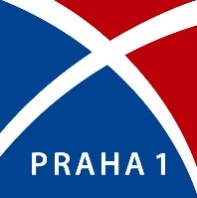 Městská část Praha 1, Úřad městské části, Vodičkova 681/18, 115 68 PRAHA 1P O Z V Á N K Ana 4. (21.) jednání Výboru proti vylidňování centra a pro podporu komunitního života, které se uskuteční dne 4. 5. 2023 od 16:30 hod. v zasedací místnosti č. 201, Úřad městské části Praha 1, Vodičkova 681/18, 115 68 Praha 1Program jednání:Uvítání, prezence, schválení programuSchválení zápisu č. 3/20 a zvolení ověřovatele zápisu č. 4/21Host Výboru – Ing. Barbora Hodanová, nově jmenovaná vedoucí Stavebního úřaduSituace ohledně OD Máj – aktuální vývojSituace ohledně předzahrádek U lužického semináře 111/42 – aktuální vývojNávrh nařízení Evropské Komise - Sběr a sdílení dat vztahujících se ke službám krátkodobého pronájmu ubytování  Problematika virtuálních adres v Praze 1Stanovisko orgánů památkové péče ve věci mrtvých schránek na území Pražské památkové rezervaceInformace o vývoji značení a bezpečnosti přechodů pro chodceRůznéZávěrPotvrzení účasti prosím posílejte tajemníkovi výboru Dorianu Gaarovi, dorian.gaar@praha1.cz.V Praze dne 27. 4. 2023	Bronislava Sitár Baboráková, DiSPředsedkyně Výboru proti vylidňování centra a pro podporu komunitního života